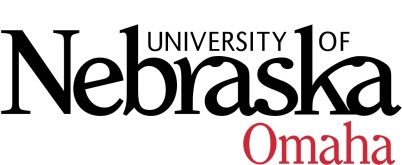 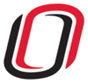 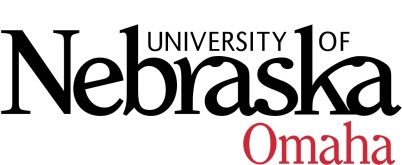 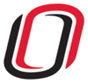 UNIVERSITY OF NEBRASKA AT OMAHAEDUCATIONAL POLICY ADVISORY COMMITTEEAGENDAFriday, October 13, 20179:00 AM202 Eppley Administration Building Discussion/AnnouncementsExpedited processesCurriculumChange from BA in General Science to BS in General Science (report item only)Course SyllabiPLEASE NOTE:  NEW URL to CCMS You may access the system at http://www.unomaha.edu/my/ scroll down to On the Job and click on CCMS and login. You will be viewing these courses at the VC for Academic Affairs level.New CoursesTHEA 8110 Mission and Strategy in Arts Organizations, 3 hrs.  EDL 9630 Qualitative Research, 3 hrs.  ACCT 8080 Database Development and Use in AIS, 3 hrs.  GEOG 8680 Seminar in Geospatial Science, 3 hrs.  ENGL 8770 L2 Composition Pedagogy, 3 hrs.  WRWS 8600 Advanced Screenwriting Studio, 4 hrs.  PSCI 8220 Seminar on International Leadership and Strategy, 3 hrs.  MATH 8456 Introduction to Machine Learning and Data Mining, 3 hrs.  ITIN 8900 Independent Studies, 1-3 hrs.  WRWS 8000 Form and Theory, 3 hrs.AVN 2500 Unmanned Aircraft Systems Flight Operations, 3 hrs.  AVN 4500 Advanced Unmanned Aircraft Systems Procedures, 3 hrs.  Revised CoursesSOC 4760 Environmental Sociology, 3 hrs. (The student learning outcomes, course description, topics covered, and course name are being changed to reflect the current state of research within environmental sociology. The course is being moved from the 3000 to 4000 level to meet department course level guidelines – this course is a special topic within sociology and therefore appropriately placed at the 4000 level. A graduate section for the course is being created to meet demand in our MA program for a graduate level course on environmental sociology.)MGMT 4450 Managerial Negotiation of Strategies, 3 hrs. (Add dual listing with BSAD 8456)BMCH 4640 Orthopedic Biomechanics, 3 hrs. (Dual-listing as a graduate course.) MFAW 8820 Poetry Seminar, 6-12 hrs.  (Change credit hours from 12 fixed to variable 6, 9, 12)MFAW 8830 Fiction Seminar, 6-12 hrs.  (Credit hours changed from fixed to variable:6, 9. or 12)MFAW 8840 Nonfiction Seminar, 6-12 hrs. (Credit hours changed from fixed to variable:6, 9. or 12)MFAW 8850 Playwriting Seminar, 6-12 hrs.  (Credit hours changed from fixed to variable:6, 9. or 12.)EMIT 8990 Integrated EMIT Capstone Project, 2-6 hrs. (Capstone seminar class needed to have variable credit to spread it out over the year for the EMIT program.) Course Syllabi Description/Prerequisites: THEA 8110 Mission and Strategy in Arts Organization, 3 hrs. Description: This course is a survey of literature and practice that inspires an application of artistic and management principles to create stronger community environments for the creation of art. The course explores the variety of organizational models in use today with an eye to identifying the patterns of purposes, values, structures, and policies they adopt to fulfill and communicate social missions in the communities they serve.Prerequisites: None	EDL 9630 Qualitative Research, 3 hrs. Description: Qualitative Research develops skills and competence in designing, collecting, and analyzing data for studies in educational research.Prerequisites: EDL 9510 Intermediate Stats or equivalentACCT 8080 Database Development and Use in AIS, 3 hrs. Description:  This course will cover tools and methods for database development and use in accounting information systems. It is designed for students who wish to increase their knowledge and skills of database development, from inception to implementation. A working understanding of spreadsheet software is assumed.Prerequisites: Admission to MAcc or MBA program or permission of instructor. Not open to non-degree students.  MBA students must have successfully completed BSAD8110 or its equivalent.GEOG 8680 Seminar in Geospatial Science, 3 hrs.Description: Seminar in Geospatial Science examines the origins, development and prospects of spatial information technology to understand people, places, and processes of the earth. The overall approach is to examine the three main components of geospatial science: 1) Geographic Information Systems (GIS), the software, hardware, outputs, personnel, and practices that together facilitate the analysis and mapping of geographic entities and phenomena; 2) Remote Sensing, the use and processing of aerial photographs and satellite imagery; and 3) Cartography, the general processing and display of geographic information for both analysis and communication. Concepts and applications of geospatial science in government, business, and the environment are explored.Prerequisites: Graduate standing. Prior coursework in geographic information systems, remote sensing or cartography.ENGL 8770 L2 Composition Pedagogy, 3 hrs.Description: This course helps prepare students to teach writing to language learners.  Students will review principles of second language acquisition theory, study theories of teaching writing, and learn tenets of curriculum design.  Students who complete the course will be able to design curricula, courses, syllabi, and lesson plans.Prerequisites: Graduate standingWRWS 8600 Advanced Screenwriting Studio, 4 hrs.Description: This class will focus on the craft of screenwriting: plot, format, substance, style, scene development, film structure (both independent and main stream), three dimensional characters, and precise, professional dialogue. The student will complete a feature-length screenplay over course of the semester. There will be lectures and assigned reading. Once a month the student will view the current independent offering at Film Streams. This class will guide the student in completing a work portfolio, querying agents, applying to internships, and preparing for a career in film and television.Prerequisites: PSCI 8220 Seminar on International Leadership and Strategy, 3 hrs. Description: This course introduces students to international leadership and strategy theory, research, and application.Prerequisites: Permission of graduate advisor.MATH 8456 Introduction to Machine Learning and Data Mining, 3 hrs.Description: An introduction to machine learning and data mining including (1) linear and nonlinear regression models like logistic regression, polynomial regression, splines, local regression, and generalized additive models, (2) model selection and regularization methods like ridge regression, lasso, principal components regression, and partial least squares, (3) resampling methods like bootstrap and cross-validation, (4) classification models like naïve bayes, linear and quadratic discriminant analysis, neural networks, nearest neighbors, and support vector machines, (5) tree-based models like classification and regression trees, C50, bagging, boosting, xgboost, and random forest, (6) unsupervised learning like association rules, principal components analysis, hierarchical clustering, model-based clustering, and k-means clustering. If time allows, text mining and deep learning will also be covered in the course. Statistical software will be used.Prerequisites: Undergraduate and Graduate: MATH 4740/8746 with a C- or better or STAT 3800/8805 with a C- or better or permission of instructor.ITIN 8900 Independent Study, 1-3 hrs.Description: A variable credit course for the graduate student who will benefit from independent reading assignments and research type problems. Independent study makes available courses of study not available in scheduled course offerings. The student wishing to take an independent study course should find a faculty member willing to supervise the course and then submit, for approval, a written proposal (including amount of credit) to the IT Innovation Program Committee Chair at least three weeks prior to registration.Prerequisites: Written permission requiredWRWS 8000 Form and Theory, 3 hrs.Description: Advanced study of historical and contemporary theories, forms, and techniques in one or more literary genres, which may include poetry, fiction, nonfiction, drama, and screenwriting. Specific topics of study may change from term to term, and students may repeat the course under a new topic. Consult current class schedule.Prerequisites: Completion of required Core courses and approval of advisor.AVN 2500 Unmanned Aircraft Systems Flight Operations, 3 hrs.Description: This course will give students hands-on flight training experience with small unmanned aircraft including mission planning, operational control, and working with different types of payloads.Prerequisites: AVN 1500 and FAA Remote Pilot CertificateISQA 8030 Information Systems and Ethics, 3 hrs.Description: This course gives you an introduction to organizations and the role that information and information systems play in supporting an organization’s operations, decision-making processes, quality management, and strategic activities.  The course provides an introduction to the management of information systems function, the strategic and regulatory issues of telecommunications, and ethical and legal issues related to information systems.Prerequisites: Admission into the MS in MIS program.Revised CoursesSOC 4760 Environmental Sociology, 3 hrs.Description: This course is an introduction to environmental sociology, a field of sociology that explores the interaction between the environment and society. Environmental sociologists consider how political, social, and economic factors have come to shape our patterns of interaction with the natural and built environment. Students will be expected to use the sociological perspective to understand the landscape of environmental problems, focusing on such issues as environment and health, disaster, environmental policy, climate change, environmental risk, human and animal interactions, sustainability, environmental justice and social movements.Prerequisites:  SOC 1010 and junior standing or permission of instructorMGMT 4450 Managerial Negotiation Strategies, 3 hrs.Description: This course introduces students to the theory and practice of negotiation. The ability to negotiate successfully rests on a combination of analytical and interpersonal skills. In this course we will develop a set of conceptual frameworks that should help students better analyze negotiations in general and prepare more effectively for future negotiations in which they may be involved. This course is designed to help students  better understand the theories, processes, and practices of negotiation, as well as conflict resolution and relationship management so that students can be more effective negotiators in a wide variety of situations.Prerequisites:  Prerequisites for undergraduate students: MGMT 3490 with a grade of C+ or above, at least a cumulative GPA of 2.5, or permission of instructor.Prerequisites for graduate students: Admission to Graduate College, MBA Program or by permission of the instructor. Not open to non-degree students.BMCH 4640 Orthopedic Biomechanics, 3 hrs.Description: Orthopedic Biomechanics focuses on the use of biomechanical principles and scientific methods to address clinical questions that are of particular interest to professionals such as orthopedic surgeons, physical therapists, rehabilitation specialists, and others.Prerequisites:  Undergraduate Students: BMCH 4630, BMCH 3000, or department permission.  Graduate Students: Department PermissionMFAW 8820 Poetry Seminar, 6-12 hrs.Description: An individualized course in poetry writing.  Taken 4 times, the required seminar offers practical instruction in writing and criticism.  Using distance technology, student and instructor work through independent projects designed to sharpen the student’s writing skills.  Each student will compose both original poetry and critical analyses of poetry by other writers preparatory to submitting an original book-length manuscript of publishable quality by the final semester.Prerequisites:  Permission of Program Director.MFAW 8830 Fiction Seminar, 6-12 hrs.Description: An individualized course in fiction writing.  Taken four times, the seminar offers practical instruction in fiction writing and criticism.  Using distance technology, student and instructor work through individualized writing projects designed to sharpen the student’s writing skills to a professional edge.  Students will compose both original fiction and critical analyses of fiction preparatory to submitting an original book-length manuscript of publishable quality by their final semester’s work.Prerequisites:  Permission of Program Director.MFAW 8840 Nonfiction Seminar, 6-12 hrs.  Description: An individualized course in nonfiction writing.  Taken 4 times, the seminar offers practical instruction in writing and criticism.  Students will compose both original nonfiction and critical analyses of nonfiction.Prerequisites:  Permission of Program DirectorMFAW 8850 Playwriting Seminar, 6-12 hrs.Description: An individualized seminar in playwriting.  Taken 4 times, the seminar offers practical instruction in playwriting and criticism.  Using distance technologies, student and instructor work through independent projects designed to sharpen the student’s writing and staging skills.  Each student will compose both original scripts and critical analyses of plays by other playwrights preparatory to submitting at minimum a full-length playscript, a one-act playscript, and a ten-minute playscript by the final semester.Prerequisites: Acceptance into the MFA in Writing Program and permission of the MFA program director.EMIT 8990 Integrated EMIT Capstone Project, 2-6 hrs.Description: This course serves as the integrated capstone project for the Executive Master of Science in Information Technology (EMIT) program.Prerequisites: Admission to the executive Master of Science in IT (EMIT) program and completion of all cohort modules prior to submission of integrated project. Concurrent enrollment with other EMIT modules will be required.Meeting Dates 9:00-10:30, Eppley Administration Building 202:Friday, September 8, 2017Friday, October 13, 2017Friday, November 10, 2017Friday, December 8, 2017Friday, January 12, 2018Friday, February 9, 2018Friday, March 9, 2018Friday, April 13, 2018Friday, May 11, 2018